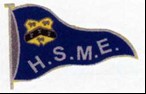 Huddersfield Society of Model Engineers105 Years 1919 - 2024Adult Membership Renewal 2024Your 2024 Membership (January – December) fees are payable at the rate of £48 for Adults and £6 for juniors (under 17 years of age) Please also Complete Junior Form Any Application you make after the AGM in March until 31st December 2024 will be charged at £53  All members of the Society agree to be bound by the 2024 Constitution a copy of which was issued to you.  This will be reissued if amended at the AGM 2024.As a member you have access to the Track, Pond, Road system, 4x4 & Clubhouse at all times (Subject to being available for use).The combination Lock fitted to the site gate is changed after the AGM in March.  All paid up members will be issued the current code.The Clubhouse & Toilet doors have locks fitted to each and Two Keys are required for access to the Clubhouse and a Single key for the Toilets.  An additional key is required for access to the workshop.  Keys are available for a £8 deposit for each key issued, refunded on return. (Complete Key Application Form)Name: ……………………………………………………………………………………………………………………………………Address:…………………………………………………………………………………………………………………………………Telephone: Landline:……………………………………………… Mobile:…………………………………………………Email Address:……………………………………………………………………………………………………………………….Please renew my membership for 2024 at the rate of £53 being after the 2024 AGMSigned ………………………………………….………………………………..   Date………………………………………………………..Cheques Payable to “Huddersfield Society Model Engineers”Please Return to Highfields Clubhouse or Post to: Mr Richard Lyons, 128 Burn Road, Huddersfield, HD2 2EG